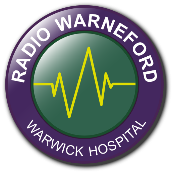 Radio WarnefordMembership Application FormRadio WarnefordMembership Application FormPlease complete all sections of this form and return it to us either by email or by post, details below.Please complete all sections of this form and return it to us either by email or by post, details below.Please complete all sections of this form and return it to us either by email or by post, details below.About YouAbout YouAbout YouSurname: Surname: Title (Mr, Ms etc): First name: First name: Date of birth: Address: Address: Address: Telephone: Telephone: Mobile: Email: Email: Email: Occupation: Occupation: Occupation: As a hospital volunteer, you will be able to use the hospital car park for free. Please enter the registration number(s) of the vehicle(s) you will use when you visit the studio (up to two cars can be registered.)As a hospital volunteer, you will be able to use the hospital car park for free. Please enter the registration number(s) of the vehicle(s) you will use when you visit the studio (up to two cars can be registered.)As a hospital volunteer, you will be able to use the hospital car park for free. Please enter the registration number(s) of the vehicle(s) you will use when you visit the studio (up to two cars can be registered.)Car registration numbers: Car registration numbers: Car registration numbers: Previous ExperiencePrevious ExperiencePrevious ExperienceIf you have done any voluntary work before, please enter the details below.If you have done any voluntary work before, please enter the details below.If you have done any voluntary work before, please enter the details below.If you have previously been a member of Radio Warneford or another hospital radio station, please enter the details below.If you have previously been a member of Radio Warneford or another hospital radio station, please enter the details below.If you have previously been a member of Radio Warneford or another hospital radio station, please enter the details below.Your InterestsYour InterestsYour InterestsWhat interests or hobbies do you have?What interests or hobbies do you have?What interests or hobbies do you have?If you have an interest in any particular style(s) of music, please enter the details below.If you have an interest in any particular style(s) of music, please enter the details below.If you have an interest in any particular style(s) of music, please enter the details below.You & Radio WarnefordYou & Radio WarnefordYou & Radio WarnefordYou & Radio WarnefordWhy does becoming a member of Radio Warneford appeal to you?Why does becoming a member of Radio Warneford appeal to you?Why does becoming a member of Radio Warneford appeal to you?Why does becoming a member of Radio Warneford appeal to you?If you consider that any of your personal qualities or qualifications would be particularly useful to you as a member of Radio Warneford, please tell us below.If you consider that any of your personal qualities or qualifications would be particularly useful to you as a member of Radio Warneford, please tell us below.If you consider that any of your personal qualities or qualifications would be particularly useful to you as a member of Radio Warneford, please tell us below.If you consider that any of your personal qualities or qualifications would be particularly useful to you as a member of Radio Warneford, please tell us below.Listed below are some of the areas of work undertaken by members. Please mark those you would find of particular interest (attending fundraising events is compulsory).Listed below are some of the areas of work undertaken by members. Please mark those you would find of particular interest (attending fundraising events is compulsory).Listed below are some of the areas of work undertaken by members. Please mark those you would find of particular interest (attending fundraising events is compulsory).Listed below are some of the areas of work undertaken by members. Please mark those you would find of particular interest (attending fundraising events is compulsory).Fundraising 	 Fundraising 	 Record Library 	 Record Library 	 Visiting patients 	 Visiting patients 	 Programme production 	 Programme production 	 Broadcasting 	 Broadcasting 	 Equipment maintenance 	 Equipment maintenance 	 General administration 	 General administration 	 Story reading / radio plays 	 Story reading / radio plays 	 Members of Radio Warneford are allocated to teams, each of which is responsible for broadcasting on a particular day. Please indicate which day(s) would suit you best by numbering them in order of preference.Please note that we may not currently have teams allocated to all the sessions shown below but may introduce them at a later date. Members of Radio Warneford are allocated to teams, each of which is responsible for broadcasting on a particular day. Please indicate which day(s) would suit you best by numbering them in order of preference.Please note that we may not currently have teams allocated to all the sessions shown below but may introduce them at a later date. Members of Radio Warneford are allocated to teams, each of which is responsible for broadcasting on a particular day. Please indicate which day(s) would suit you best by numbering them in order of preference.Please note that we may not currently have teams allocated to all the sessions shown below but may introduce them at a later date. Members of Radio Warneford are allocated to teams, each of which is responsible for broadcasting on a particular day. Please indicate which day(s) would suit you best by numbering them in order of preference.Please note that we may not currently have teams allocated to all the sessions shown below but may introduce them at a later date. Mondays 7-10pm   Tuesdays 7-10pm   Tuesdays 7-10pm   Wednesdays 7-10pm   Thursdays 7-10pm   Fridays 7-10pm   Fridays 7-10pm   Sundays 10am-1pm   Further InformationFurther InformationFurther InformationFurther InformationPlease use this space for any other relevant information to support your application.Please use this space for any other relevant information to support your application.Please use this space for any other relevant information to support your application.Please use this space for any other relevant information to support your application.ReferencesReferencesReferencesReferencesPlease give full details of two independent persons, excluding family and friends, to whom reference can be made. One of these must be a professional (e.g. your GP, manager etc) and you must have had contact with both of these referees within the last 12 months.We cannot consider an application without two referees.Please give full details of two independent persons, excluding family and friends, to whom reference can be made. One of these must be a professional (e.g. your GP, manager etc) and you must have had contact with both of these referees within the last 12 months.We cannot consider an application without two referees.Please give full details of two independent persons, excluding family and friends, to whom reference can be made. One of these must be a professional (e.g. your GP, manager etc) and you must have had contact with both of these referees within the last 12 months.We cannot consider an application without two referees.Please give full details of two independent persons, excluding family and friends, to whom reference can be made. One of these must be a professional (e.g. your GP, manager etc) and you must have had contact with both of these referees within the last 12 months.We cannot consider an application without two referees.Name: Name: Name: Name: Address: Address: Address: Address: Telephone: Telephone: Telephone: Telephone: Email: Email: Email: Email: Occupation: Occupation: Occupation: Occupation: Is Your Volunteering Part of a Training or Award Scheme?If your volunteering is part of the Duke of Edinburgh Award Scheme or a similar scheme, please give more details below.How Did You Find Out About Us?To help us with future recruitment, please tell us how you found out about Radio Warneford.Inclusion in Electronic and Printed MediaWe regularly take photographs of Radio Warneford’s studio and fundraising events and these often include members undertaking tasks on behalf of the station. These photographs are used on Radio Warneford’s website, on our Twitter and Facebook pages, in our patients’ magazine, on posters and leaflets, and occasionally to accompany articles that appear in the local press. If you do not want this to happen, you can ask us not to use your photos.Contributions to Broadcasts, Publications etcRadio Warneford retains the rights to any contributions that you make to broadcasts, publications and online during your membership, for example as a presenter, producer, writer, designer etc. The station can rebroadcast, republish or otherwise make use of these contributions as required, even after your membership has ended.Important Note About DBS ChecksYou will be required to visit the hospital wards and communicate with children and vulnerable people. To allow this to happen, you will be required to complete a Disclosure and Barring Service (DBS) check to ensure that you have no convictions that would put patients at risk.Your Personal DataRadio Warneford appreciates the importance of keeping personal information private. This includes data from volunteer members, individuals who offer sponsorship or support for the station and its fundraising events, and individuals (including patients) who take part in or support our programmes. You can find out what information we collect, how we use it and who we share it with by reading the privacy statement on our website at www.radiowarneford.com/privacy.We publish some of your personal data in our internal, limited-circulation members address list. This is only used by the Management Committee and Trustees when they need to contact you. We are also required to share limited data with the Volunteer Department of the South Warwickshire Foundation Trust, for example your name, email address and car registration number(s).By submitting an application for membership, you are agreeing to our use of the personal data you have provided to process your application and to administer the organisation. You also agree to our sharing of limited personal data with the South Warwickshire Foundation Trust if you are offered membership.Your SignatureYour SignatureYour SignatureYour SignaturePlease digitally sign your application by typing your name in the space below.Please digitally sign your application by typing your name in the space below.Please digitally sign your application by typing your name in the space below.Please digitally sign your application by typing your name in the space below.I declare that the information I have given in this application is true and complete to the best of my knowledge.I declare that the information I have given in this application is true and complete to the best of my knowledge.I declare that the information I have given in this application is true and complete to the best of my knowledge.I declare that the information I have given in this application is true and complete to the best of my knowledge.Signature: Signature: Date: Date: Please save your completed form and email it to us at membership@radiowarneford.com.Alternatively you can print out your completed form, sign it above and then post it to:-Membership Secretary, Radio Warneford, Warwick Hospital, Lakin Road, Warwick, CV34 5BW.Please save your completed form and email it to us at membership@radiowarneford.com.Alternatively you can print out your completed form, sign it above and then post it to:-Membership Secretary, Radio Warneford, Warwick Hospital, Lakin Road, Warwick, CV34 5BW.Please save your completed form and email it to us at membership@radiowarneford.com.Alternatively you can print out your completed form, sign it above and then post it to:-Membership Secretary, Radio Warneford, Warwick Hospital, Lakin Road, Warwick, CV34 5BW.Please save your completed form and email it to us at membership@radiowarneford.com.Alternatively you can print out your completed form, sign it above and then post it to:-Membership Secretary, Radio Warneford, Warwick Hospital, Lakin Road, Warwick, CV34 5BW.What Happens Next?What Happens Next?What Happens Next?What Happens Next?Once we receive and assess your application, we will contact you and may invite you to attend an introductory interview. Please note that we cannot always offer membership. Because Radio Warneford is run by volunteers, you may have to wait a few days for a reply.Once we receive and assess your application, we will contact you and may invite you to attend an introductory interview. Please note that we cannot always offer membership. Because Radio Warneford is run by volunteers, you may have to wait a few days for a reply.Once we receive and assess your application, we will contact you and may invite you to attend an introductory interview. Please note that we cannot always offer membership. Because Radio Warneford is run by volunteers, you may have to wait a few days for a reply.Once we receive and assess your application, we will contact you and may invite you to attend an introductory interview. Please note that we cannot always offer membership. Because Radio Warneford is run by volunteers, you may have to wait a few days for a reply.FOR OFFICE USEFOR OFFICE USEFOR OFFICE USEFOR OFFICE USEDate recd: Date given to Interviewer: Date given to Interviewer: Interview Date: Start date: Start date: Team: Team: 